Во 2 младших группах прошел инструктаж по безопасности для воспитанников и их родителей.            Обеспечение безопасной жизнедеятельности – одно из основных направлений работы дошкольного учреждения. В эту работу включены все участники воспитательно-образовательного процесса: сотрудники, дети, родители. Работа с родителями носит профилактическую направленность и имеет просветительский характер.            В группах младшего дошкольного возраста оформлены папки-передвижки на темы: «Безопасность ребенка на прогулке в зимний период», «Грипп: как защитить себя и других». Создана «Информационная папка по безопасности», где собраны материалы по вопросам создания безопасной среды для дошкольников: «Памятка для родителей по профилактике выпадения детей из окон», «Правила поведения на льду», «Памятка по применению гражданами бытовых пиротехнических изделий».Просветительская работа и информирование приносит свои результаты: повысилось понимание родителями необходимости соблюдения мер по обеспечению своей безопасности и безопасности своих детей. 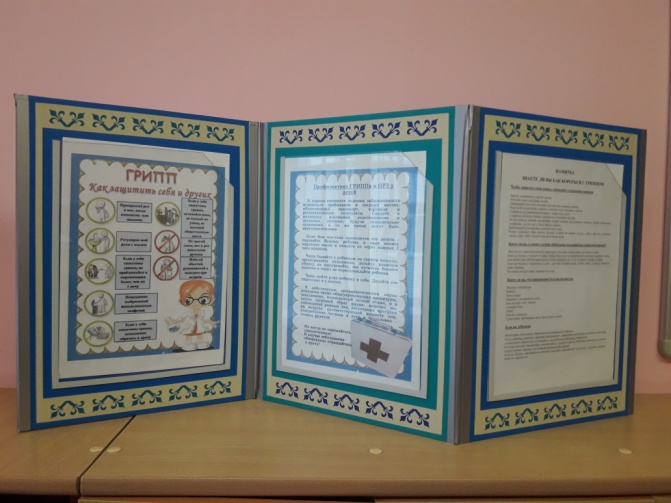 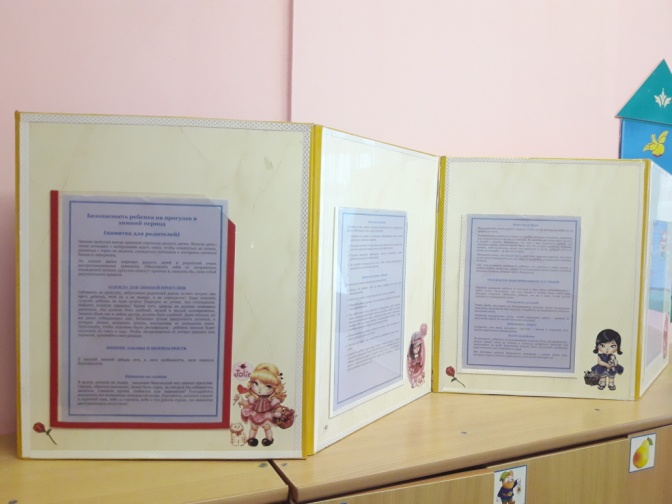 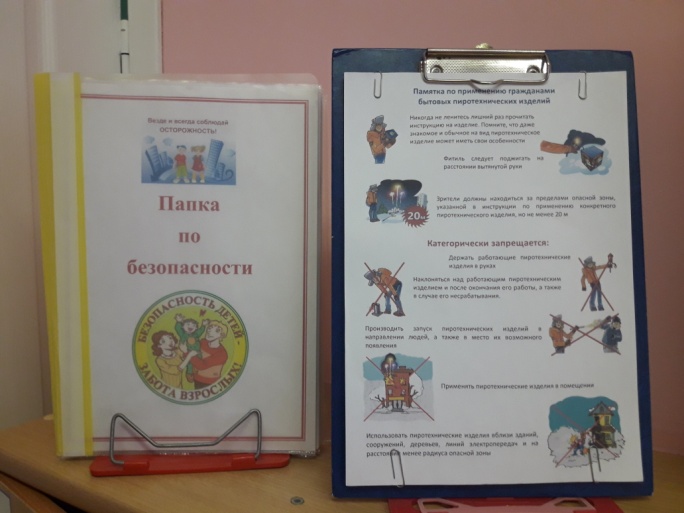 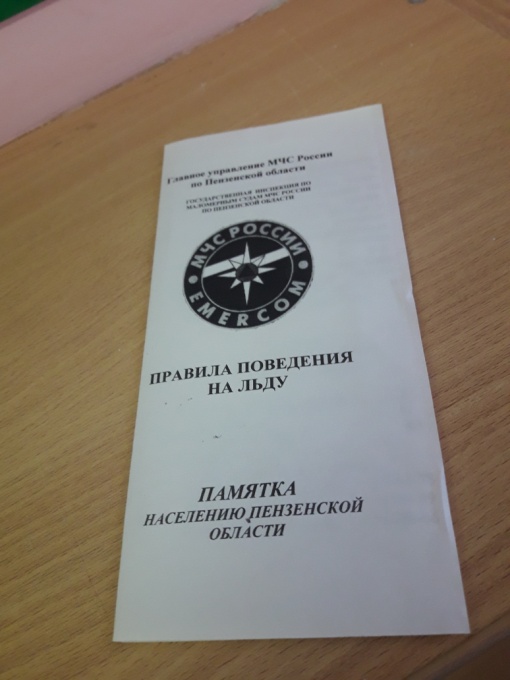 